Қалалық «Жас шебер» сәндік – қолданбалы  шағармашылық көрме – байқауынын ақпары2016 жылдың 12 наурызында Оқушылар сарайында Қазақстан Республикасы Тәуелсіздігінің 25 жылдығына   орай «Жас шебер атты қалалық сәнді – қолданбалы қолөнер көрме-байқауы өтті. Мақсаты: дәстүрлі қолөнер түрлерінің мәртебесін арттырып,  ұрпақ санасына сіңіру, сәндік – қолданбалы  қолөнер түрлеріне  бала ынтасын арттыру, дарынды оқушыларды анықтау. Байқауға 13 мектептен, 31 оқушының шығармашылық жұмысы қойылды.     Байқау қорытындысы бойынша:І орын - №24 орта мектепІІ орын - Абай атындағы №2 лицей және № 10орта  мектепІІІ орын - №2 мектеп – интернат марапатталады.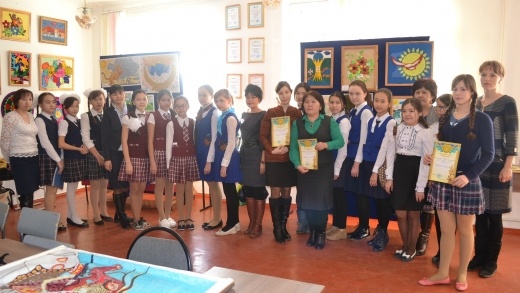 